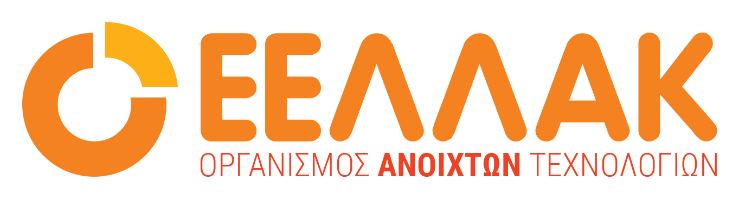 Αθήνα, 27 Δεκεμβρίου 2023ΔΕΛΤΙΟ ΤΥΠΟΥΜε μεγάλη επιτυχία και συμμετοχή ολοκληρώθηκε το  MoodleMoot Greece 2023 Με τη συμμετοχή περισσότερων από 800 ατόμων και την παρουσίαση 23 ομιλιών, ολοκληρώθηκε με απόλυτη επιτυχία το 7ο ετήσιο Συνέδριο "MoodleMoot 2023", το οποίο διοργάνωσε ο Οργανισμός Ανοιχτών Τεχνολογιών σε συνεργασία με την Σχολή Ηλεκτρολόγων Μηχανικών και Μηχανικών Υπολογιστών του ΕΜΠ και φορείς εκπαίδευσης και ανάπτυξης,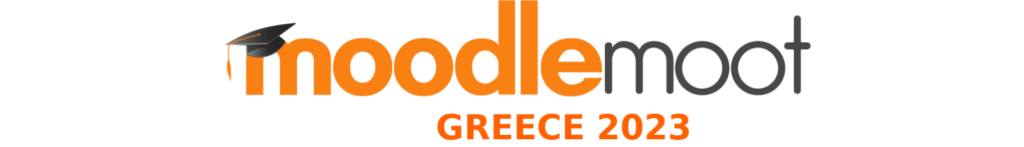 Το συνέδριο πραγματοποιήθηκε διαδικτυακά στις 8 και 9 Δεκεμβρίου 2023. Το φετινό MoodleMoot περιελάμβανε εισηγήσεις με καλές πρακτικές χρήσης της εκπαιδευτικής πλατφόρμας Moodle. Βασικός άξονας του συνεδρίου είναι η προώθηση της ιδέας και της σημασίας της ενίσχυσης των δημόσιων ψηφιακών υποδομών με χρήση ανοιχτού λογισμικού σε όλα τα επίπεδα της εκπαίδευσης. Επιπλέον, τονίστηκε η σημασία της επαναχρησιμοποίησης και βελτίωσης των Ανοικτών Εκπαιδευτικών Πόρων (OER), ενώ παράλληλα δόθηκε έμφαση στην ενθάρρυνσης προγραμματιστών και ερευνητών για την επέκταση της λειτουργικότητας της πλατφόρμας. Ιδιαίτερη αναφορά δόθηκε στην Τεχνητή Νοημοσύνη και σε πιθανούς τρόπους  ενσωμάτωσής της σε πλατφόρμες εκπαιδευτικής μάθησης, στο πλαίσιο όμως μιας πιο ανθρωποκεντρικής προσέγγισης.Το συνέδριο χαιρέτησε ο Κοσμήτορας της Σχολής Ηλεκτρολόγων Μηχανικών και Μηχανικών Υπολογιστών του ΕΜΠ Καθηγητής κ. Παναγιώτης Τσανάκας, αναφερόμενος στα νέα ψηφιακά επιτεύγματα ως εργαλεία επικοινωνίας και μόχλευσης της εκπαιδευτικής αξίας ενός ιδρύματος. Τόνισε τη συμβολή του οικοσυστήματος για τη βελτίωση των μαθημάτων αλλά και την εξεύρεση νέων μεθόδων που θα κερδίσουν τόσο το ενδιαφέρον των σπουδαστών όσο και των διδασκόντων.Ο κ. Δημήτριος Σάμψων, Καθηγητής στο Τμήμα Ψηφιακών Συστημάτων του Πανεπιστημίου Πειραιώς- Πρόεδρος της Οργανωτικής Επιτροπής του MoodleMoot GR και Συντονιστής της Ομάδας Εργασίας της ΕΕΛΛΑΚ για τις Ανοιχτές Τεχνολογίες στην Εκπαίδευση, εξέφρασε τη χαρά του για τη συνεχή ενδυνάμωση της κοινότητας του moodlemoot, και τις επιτυχημένες προσπάθειες που γίνονται από εκπαιδευτικούς στην Α’ βαθμια και Β’ Βάθμια εκπαίδευση σε τοπικό επίπεδο.Οι χαιρετισμοί συνεχίστηκαν με την ομιλία της κ. Ευγενίας Λόκανα, Επικεφαλής της Διεύθυνσης Ψηφιακού Μετασχηματισμού και Ψηφιακών Ικανοτήτων της ΕΔΥΤΕ Α.Ε, όπου συνεχάρη το συνέδριο, και τόνισε τη σημασία να αναδεικνύονται τα παραδείγματα και οι καλές πρακτικές στον τομέα της εκπαίδευσης σε ενιαία γλώσσα. Αναφέρθηκε στους θεμελιώδεις άξονες μιας τέτοιας πρωτοβουλίες: α) στις αρχές που οφείλουν να διέπουν την προσπάθεια με έμφαση στην ανοιχτότητα και στην επακόλουθη ανάγκη για χρήση ανοιχτού λογισμικού β) στην ανάγκη για συνεργασία όλων των συστημάτων, υπογραμμίζοντας τη σημασία της διαλειτουργικότητας σε μία εποχή σύνθετης γνώσης γ) στην ασφάλεια και την συμπεριληπτικότητα ώστε να παρέχονται ευκαιρίες και να μην υπάρχουν αποκλεισμοί. Αναφέρθηκε στην προσπάθεια της ψηφιακής ακαδημίας της ΕΔΥΤΕ που ακολουθεί το ευρωπαϊκό πλαίσιο ψηφιακών ικανοτήτων και τις προσαρμογές που μπορεί να ακολουθήσει για την βέλτιστη εφαρμογή της στη χώρα μας με βάση της ανάγκες των πολιτών. Κλείνοντας, επεσήμανε την ανάγκη για συνέργειες μεταξύ κοινωνίας και αγοράς εργασίας, διοίκησης και ακαδημαϊκής κοινότητας και τη σημασία πρωτοβουλιών όπως το Moodlemoot στο παραπάνω πλαίσιο.Οι χαιρετισμοί ολοκληρώθηκαν με το καλωσόρισμα από τον κ. Αλέξανδρο Μελίδη, Γενικό Διευθυντή της ΕΕΛΛΑΚ, όπου ευχαρίστησε τους συνδιοργανωτές και το σύνολο της εκπαιδευτικής κοινότητας που στηρίζει τέτοιες πρωτοβουλίες. Αναφέρθηκε στις αλλαγές στον ψηφιακό κόσμο με την έλευση της ΤΝ και του chatGTP και στην ανάγκη για ανοιχτές και προσβάσιμες λύσεις στην εκπαίδευση ενώ τόνισε πως το moodlemoot ακολουθεί τη νέα ψηφιακή μετάβαση θέτοντας περιοχές προτεραιότητας. Σημείωσε πως τα πρώτα plugins και λοιπές ανοιχτές τεχνολογίες τεχνητής νοημοσύνης έχουν ήδη αρχίσει να ενσωματώνονται αφενός για τη διευκόλυνση των εκπαιδευτικών σε διεκπεραιωτικές και χρονοβόρες διαδικασίες, αφετέρου για τη δημιουργία πιο εμπνευσμένων μαθημάτων. Κλείνοντας επεσήμανε την πρωτοβουλία της ΕΕΛΛΑΚ σε συνεργασία με εκπαιδευτικά ιδρύματα για τη δημιουργία ενός μεγάλου γλωσσικού μοντέλου ανοιχτού κώδικα στα ελληνικά, του γλωσσAPI. Οι ενδιαφερόμενοι μπορούν να παρακολουθήσουν τις εργασίες του συνεδρίου μέσα από τα βίντεο, που είναι διαθέσιμα στον σύνδεσμο https://www.youtube.com/watch?v=iQX40npvRL4. Οι διαφάνειες των παρουσιάσεων είναι διαθέσιμες μέσα από το πρόγραμμα του συνεδρίου. https://pretalx.ellak.gr/moodlemoot-2023/schedule/#_____Ο Οργανισμός Ανοιχτών Τεχνολογιών - ΕΕΛΛΑΚ ιδρύθηκε το 2008, σήμερα αποτελείται από 37 Πανεπιστήμια, Ερευνητικά Κέντρα και κοινωφελείς φορείς. Ο Οργανισμός Ανοιχτών Τεχνολογιών - ΕΕΛΛΑΚ έχει ως κύριο στόχο να συμβάλλει στην ανοιχτότητα και ειδικότερα στην προώθηση και ανάπτυξη των Ανοιχτών Προτύπων, του Ελεύθερου Λογισμικού, του Ανοιχτού Περιεχομένου, των Ανοιχτών Δεδομένων και των Τεχνολογιών Ανοιχτής Αρχιτεκτονικής στο χώρο της εκπαίδευσης, του δημόσιου τομέα και των επιχειρήσεων στην Ελλάδα, ενώ παράλληλα φιλοδοξεί να αποτελέσει κέντρο γνώσης και πλατφόρμα διαλόγου για τις ανοιχτές τεχνολογίες. Ανάμεσα στους φορείς που συμμετέχουν στον Οργανισμό Ανοιχτών Τεχνολογιών - ΕΕΛΛΑΚ είναι τα πιο πολλά ελληνικά Πανεπιστήμια και Ερευνητικά Κέντρα, ενώ για την υλοποίηση των δράσεων της ο Οργανισμός Ανοιχτών Τεχνολογιών - ΕΕΛΛΑΚ βασίζεται στην συνεργασία και ενεργή συμμετοχή των μελών της και της ελληνικής κοινότητας χρηστών και δημιουργών Ελεύθερου Λογισμικού, Ανοιχτού Περιεχομένου και Τεχνολογιών Ανοιχτής Αρχιτεκτονικής. Ο Οργανισμός Ανοιχτών Τεχνολογιών - ΕΕΛΛΑΚ εκπροσωπεί τα Creative Commons (wiki.creativecommons.org/Greece), είναι ιδρυτικό μέλος του COMMUNIA (www.communia-association.org), είναι ο ελληνικό κόμβος για το Open Data Institute (opendatainstitute.org), και είναι μέλος του Open Budget Initiative (internationalbudget.org/what-we-do/major-ibp-initiatives/open-budget-initiative).Επικοινωνία: Έλενα Μπάρκα 210 2209380, info@eellak.gr